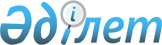 О снятии ограничительных мероприятии и признании утратившим силу решения акима Кумкудукского сельского округа Айтекебийского района от 24 февраля 2021 года № 7 "Об установлении ограничительных мероприятий"Решение акима Кумкудукского сельского округа Айтекебийского района Актюбинской области от 21 июля 2021 года № 14. Зарегистрировано в Министерстве юстиции Республики Казахстан 22 июля 2021 года № 23655
      В соответствии со статьей 35 Закона Республики Казахстан "О местном государственном управлении и самоуправлении в Республике Казахстан", статьей 10-1 Закона Республики Казахстан "О ветеринарии", с подпунктом 4) пункта 2 статьи 46 Закона Республики Казахстан "О правовых актах" и на основании представления главного государственного ветеринарно-санитарного инспектора Айтекебийской районной территориальной инспекции Комитета ветеринарного контроля и надзора Министерства сельского хозяйства Республики Казахстана от 8 апреля 2021 года № 2-8/54, аким Кумкудукского сельского округа РЕШИЛ:
      1. Снять ограничительные мероприятия установленные на территории пастбища Шилібөгет товарищества с ограниченной ответственностью "Миялытау" расположенного в Кумкудукском сельском округе Айтекебийского района, в связи с проведением комплекса ветеринарных-санитарных мероприятий по ликвидации болезни ринопневмония лошадей.
      2. Признать утратившим силу решение акима Кумкудукского сельского округа Айтекебийского района от 24 февраля 2021 года № 7 "Об установлении ограничительных мероприятий" (зарегистрированное в Реестре государственной регистрации нормативных правовых актов № 8067).
      3. Государственному учреждению "Аппарат акима Кумкудукского сельского округа" Айтекебийского района в установленном законодательством порядке обеспечить:
      1) государственную регистрацию настоящего решения в Министерстве юстиции Республики Казахстан;
      2) размещение настоящего решения на интернет-ресурсе акимата Айтекебийского района после его официального опубликования.
      4. Контроль за исполнением настоящего решения оставляю за собой.
      5. Настоящее решение вводится в действие после дня его первого официального опубликования.
					© 2012. РГП на ПХВ «Институт законодательства и правовой информации Республики Казахстан» Министерства юстиции Республики Казахстан
				
      Аким сельского округа 

Е. Амитова
